Financial Accounting & AnalysisDecember 2021 Examination1. The net profit before taxes as per the profit and loss account of Gaman Ltd is Rs 269244. With the given set of information, classify the delivered items as (operating / investing / financing), share the correct classification with logical reasoning, and calculate the cash flow from operating activities TABLE BELOW(10 Marks) Introduction:In a cash flow statement, you can see how much cash enters and leaves your business during a particular period. A cash flow statement, along with a balance sheet and income statement, is one of the three most important financial statements for your small business accounting and ensuring that you can continue to operate.  An organization can know how much cash it has in and out of the company from a cash flow statement.  By looking at the cash position of a company, a sense will be gained of how the company manages its obligations and funds its operations. Its Half solved onlyBuy Complete from our online storehttps://nmimsassignment.com/online-buy-2/NMIMS Fully solved assignment available for session December 2021,your last date is 27th November 2021.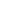 Lowest price guarantee with quality.Charges INR 199 only per assignment. For more information you can get via mail or Whats app also
Mail id is aapkieducation@gmail.comOur website www.aapkieducation.comAfter mail, we will reply you instant or maximum1 hour.Otherwise you can also contact on ourwhatsapp no 8791490301.Contact no is +91 87-55555-8792. Discuss the steps of performing trend analysis on the financial statements of any company. Download the Balance sheet of any company of your interest from the open sources. Perform the comparative analysis of that Balance sheet and discuss your findings. Hint to attempt: to choose a company from open-source- type the company's name on the web page. Download the annual report as available, latest. Identify the relevant data, and then perform a comparative analysis of the Balance Sheet of the company (10 Marks) – Introduction:Trend analysis is a method for comparing financial data over time of an organization. The degree of time can be expressed in a number of ways depending on the situation. During the study, a quantity and percentage exchange will be calculated and compared. The economic statements of a company are extremely important to any financial specialist. Three large areas need to be drawn together. What's within the financial statement's shape? These encompass The Company’s 3. Mr. Akbar provides you with the following information-(all the transactions are separate and independent of each other) a. Identify the accounts being affected in the monetary transaction and Identify the type of accounts identified - real, personal, or nominal (5 Marks) Introduction:A dual-effect business transaction is a result of every transaction reported in the book of accounts according to the principle of Duality. To put it another way, some variations are recorded with every transaction recorded in the books of funds. There's nothing particularly remarkable in the Account except a few observations made about people, marketers, and objects.b. Discuss the rule of passing the journal entry applicable here and give the journal entry (Golden rule or transaction analysis, any of these rule/s can be taken as a base to justify the answer) (5 Marks) Introduction:An accounting transaction is any business transaction that can be quantified in economic terms. To maintain track of such transactions, a credit and debit system has been created. A debit is an accounting item that either increases the value of an asset account or decreases its value. This Loss on sale of an asset95780dividend income26000interest income35000finance cost paid on debentures12000gain on sale of investment45000Depreciation on fixed assets85000Amortization Expenses110000